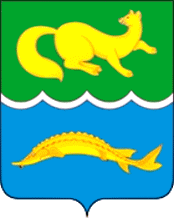 ВОРОГОВСКИЙ СЕЛЬСКИЙ СОВЕТ ДЕПУТАТОВТУРУХАНСКОГО РАЙОНАКРАСНОЯРСКОГО КРАЯР Е Ш Е Н И Е22.04.2022                        с. Ворогово                          № 16-62Об избрании Главы Вороговского сельсовета В соответствии с пунктом 1 части 2 статьи 36 Федерального закона от 06.10.2003 № 131-ФЗ «Об общих принципах организации местного самоуправления в Российской Федерации», руководствуясь Положением о порядке проведения конкурса по отбору кандидатов на должность главы Вороговского сельсовета, утвержденным решением Вороговского сельского Совета депутатов от 13.01.2017 г. № 15-49, пунктом 4 статьи 14, статьёй 28 Устава Вороговского сельсовета, Вороговский сельский Совет депутатов РЕШИЛ:Избрать Главой Вороговского сельсовета из числа кандидатов, представленных конкурсной комиссией по результатам конкурса, Гаврюшенко Виктора Владиславовича.Настоящее решение вступает в силу с 26.04.2022 г. Решение подлежит официальному опубликованию в газете «Вороговский вестник» и размещению на официальном сайте Вороговского сельсовета http://vorogovo.ru.Председатель ВороговскогоСельского совета депутатов                	___________ Л.Н. МихееваИ.о. Главы Вороговского сельсовета	___________ Е.П. Ефимова 